Участие и достижения учащихся нашей школыУченики нашей школы принимают активное участие в различных предметных          олимпиадах, дистанционных конкурсах, таких как «Русский медвежонок – языкознание для всех», «Эрудит», «Британский бульдог», «Олимпус», «Мультитест», «Золотое руно», «Кенгуру», «Дельфин», и «Фактор роста». Большинство имеет призовые места.  В 2010-2011 уч.г. в научном школьном эксперименте приняло участие 4 участника, представляли школу на I районной научной конференции по следующим направлениям:В 2011-2012 уч.г. в работе научного общества уже приняло 23 участника и 9 учителей предметников. Во IIрайонной научно-практической конференции «Шаг в будущее», проходившей на базе гимназии №3, были представлены работы следующих учащихся:В 2012-2013 уч.г. учащиеся нашей школы приняли активное участие в 3 конференциях разного уровня, в 5 дистанционных конкурсах и олимпиадах по всем направлениям Всероссийского и международного уровней. 11 учащихся защитили честь школы в муниципальных олимпиадах. 14 участников НОУ представили свои работы на школьной конференции. Старобахина Кристина приняла участие в V областной научно-практической конференции «Шаг в будущее», проходившей в 44 лицее г.Липецка.В 2013-2014 уч.г. 304 человекаприняли участие в школьном этапе Всероссийской олимпиады школьников по 14 предметам.В муниципальном этапе - 51 чел, из них 6 победителей!Шалимов В., 11 класс, стал призером регионального этапа Всероссийской предметной олимпиады по физической культуре. Скрыпникова И., 9Б, также показала хорошее знание по биологии.  Растет количество участников и победителей в дистанционных конкурсах:в Международной  дистанционной предметной олимпиаде «Эрудит», проводимой Школой космонавтики г.Железногорска – 10 победителей,«Русский медвежонок»приняли участие 174 уч-ся (а всего по району 482, следовательно, 36% участников игры в муниципалитете составили ребята из нашей школы), в игровом конкурсе «Британский  Бульдог-2013» 11 участников, «Инфознайка» - 1 призер по России, «Химия – наша жизнь», активно участвуют в олимпиаде ОЛИМПУС, которую проводит г. Калининград – шестеро дипломантов по  русскому языку, двое из которых получили не только дипломы, но и ценные подарки. А всего участников – 63 человека!   В работе IV районной научно-практической конференции учащихся «Шаг в будущее»: проходившей на базе гимназии №3 20.02.2014г., были представлены работы следующих учащихся:В работе V районной научно-практической конференции учащихся «Шаг в будущее»: проходившей на базе гимназии №3 25.02.2015г., были представлены работы следующих учащихся:Уже на протяжении нескольких лет подряд наша школа принимает участие в региональной научно-практической конференции «К вершинам знаний!», которая проходит на базе МБОУ лицея №44 г Липецка.  Если в 2013-2014 уч.году на конференцию были представлены из нашей школы две работы: Федичкиной Светланы, Печенкиной Анастасии(9 «А»),Настичевой Александры(8 «А»), то в этом 2014-2015 учебном году сразу 6 работ получили дипломы лауреатов: Аникиной Маргариты, Потаповой Алины, Меринова Кирилла, Нагель Кристины, Фомочкиной Оксаны, Филиппова Александра, Частухина Даниила, Мещеряковой Софьи. В этом учебном году 4 учеников нашей школы дистанционно обучались в школе «Одаренный ребенок» от ЛИРО: это Скрыпникова И., 9Б – биология (Шипилов А.А.),  Колесова К., 9Б– химия (учитель Глотова Л.В.), Евсюкова А., 9Б – физика (учитель Маршкова И.В.),  Смольянинова Е., 10 – информатика и ИКТ (учитель Папина Г.В.). Получили сертификаты: Скрыпникова И. и Колесова К., причем Ирина показала одни из самых высоких результатов обучения. По итогам 2014-2015 уч. г. Скрыпникова Ирина стала победителем впервые проводимого конкурсав нашей школе «Лучший ученик школы 2015». С целью выявления самых активных, творческих и способных учеников в нашей школе, конкурс будет проводиться у нас теперь ежегодно!Калейдоскоп наших делЗащита своих научных работ на заседании      НОУ  «Озарение»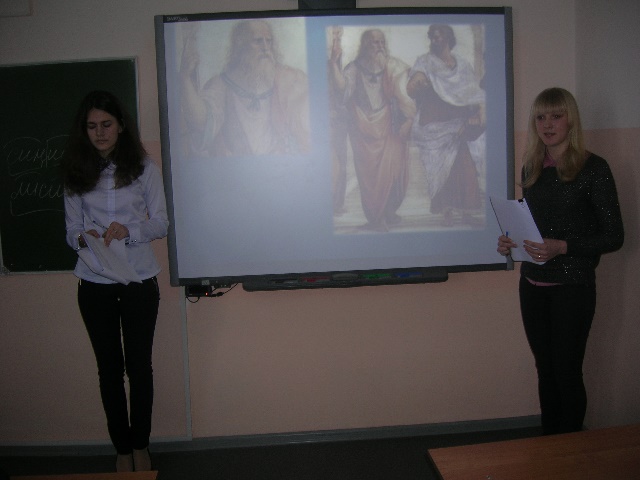 Федичкина Светлана,Печенкина Анастасия, 9 «А» класс    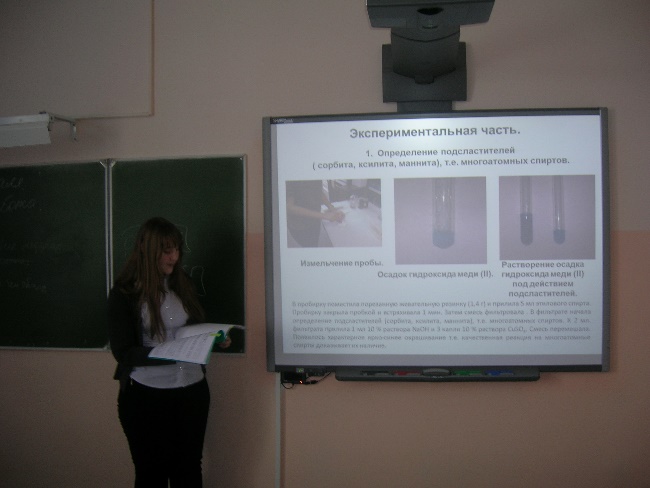 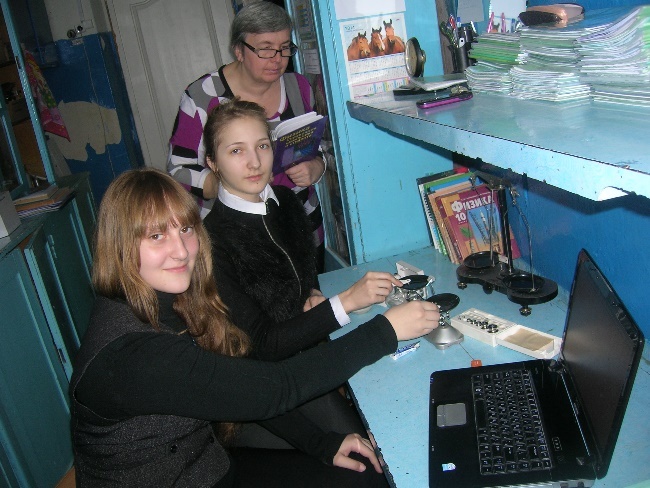 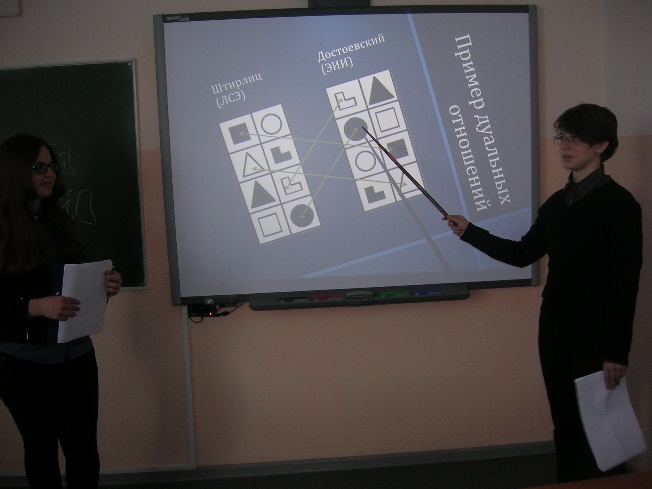 Копылова Мария,Меринова Ольга, 9 «А» класс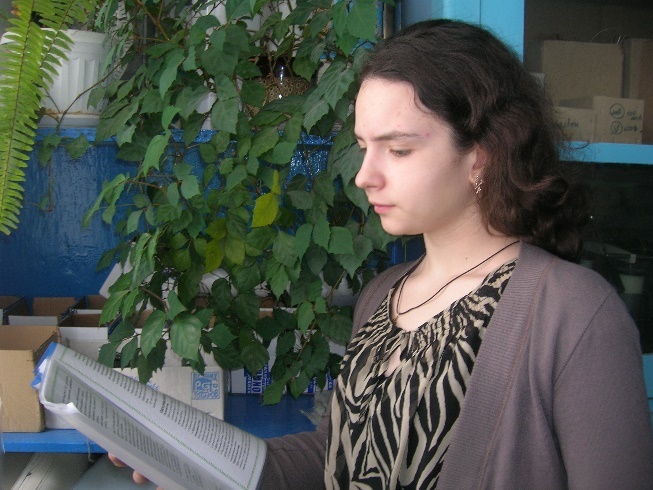 Настичева Александра, 8 «А» классЧекулдаева Софья, Блинова Алина,9 «Б» классIV районная научно-практическая конференция учащихся «Шаг в будущее»     (20.02.2014г)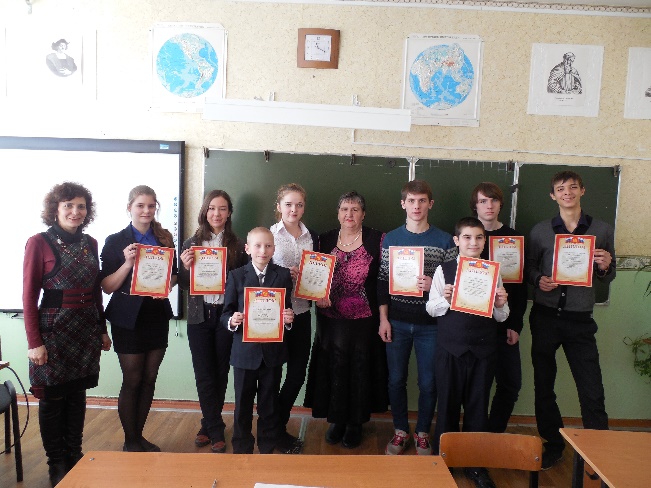 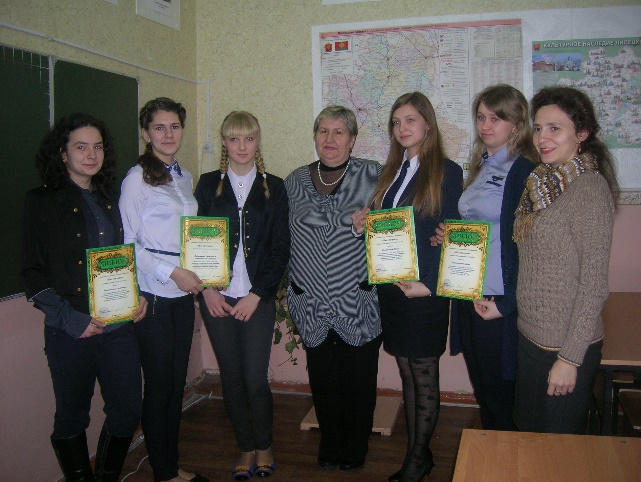 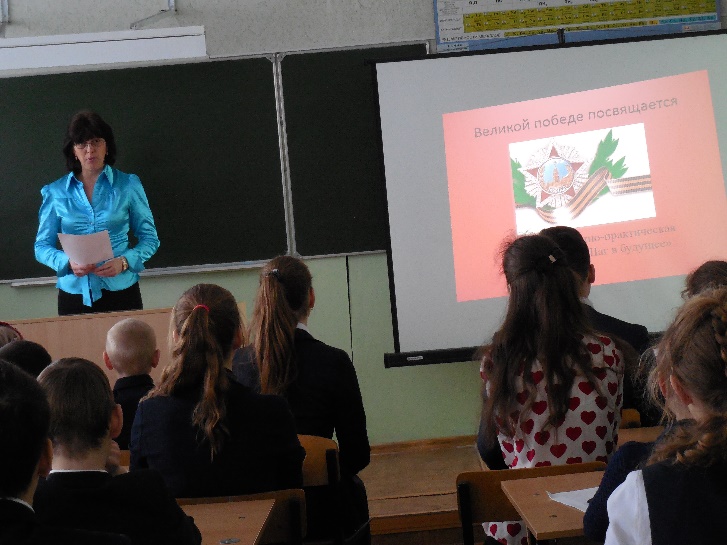 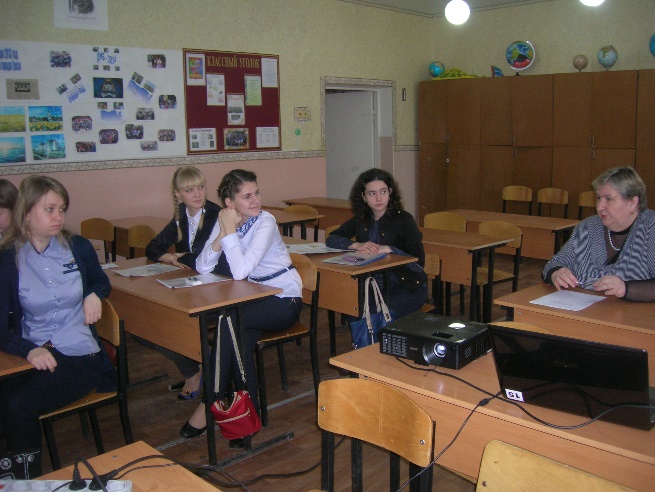 V районная научно-практическая конференция учащихся «Шаг в будущее»(25.02.2015г)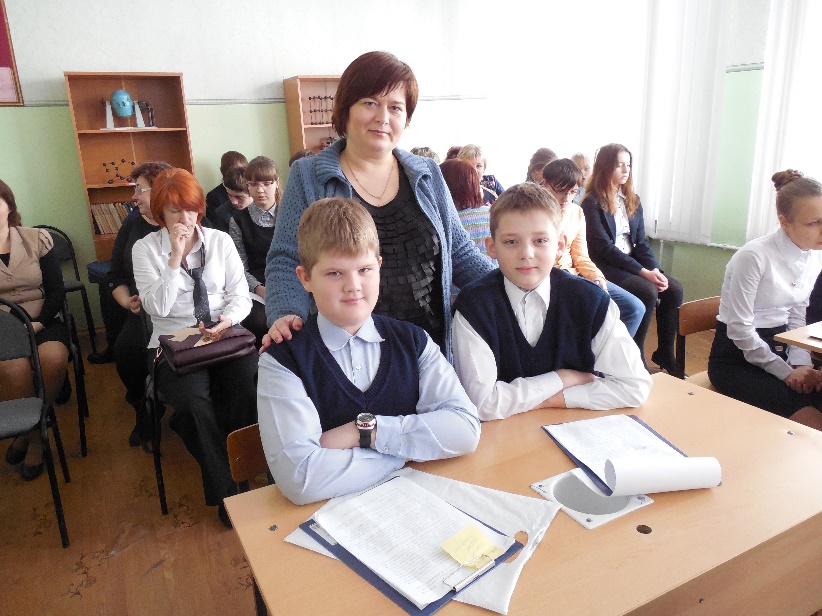 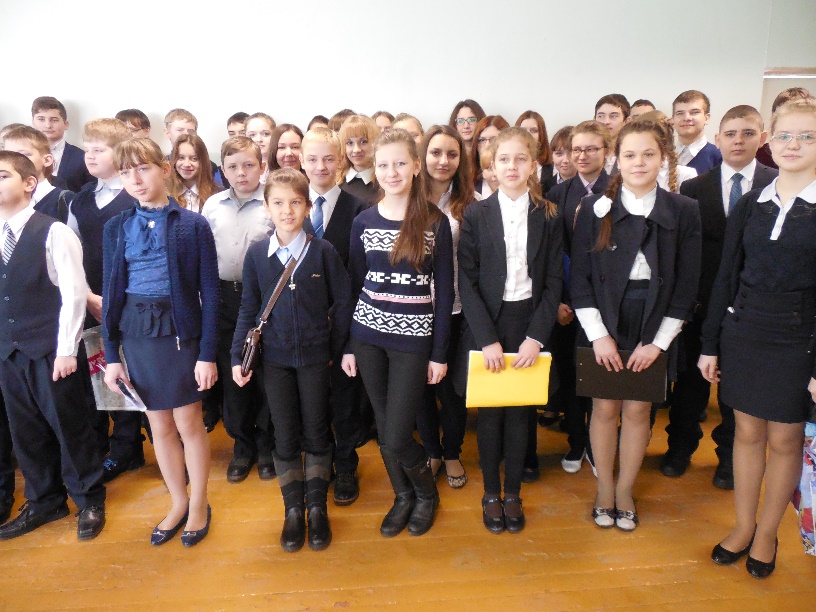 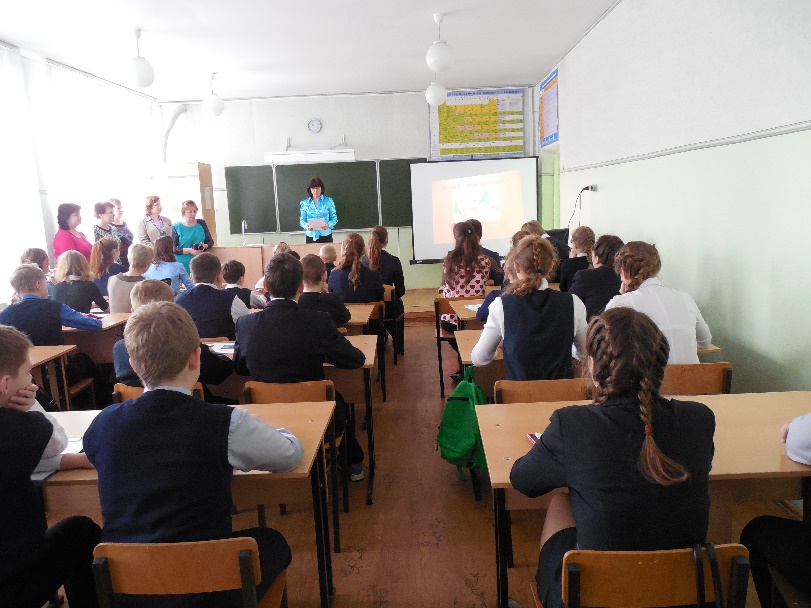 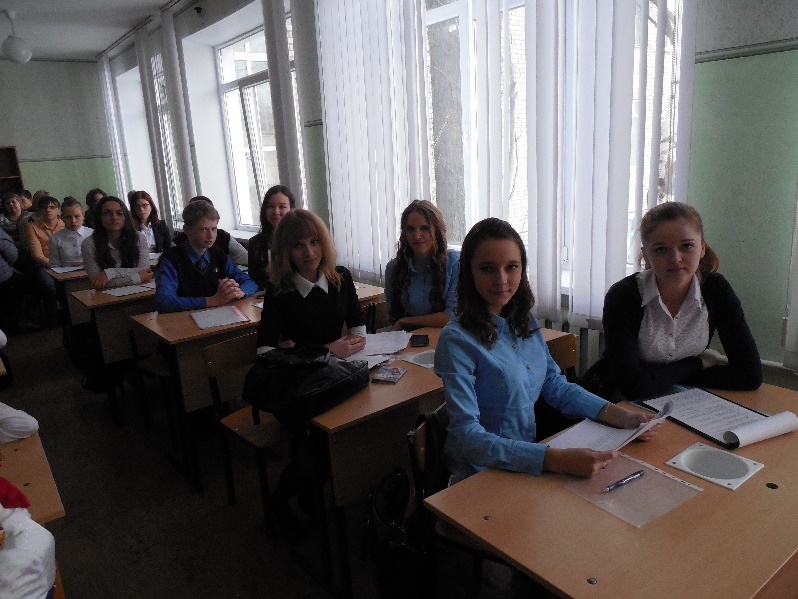 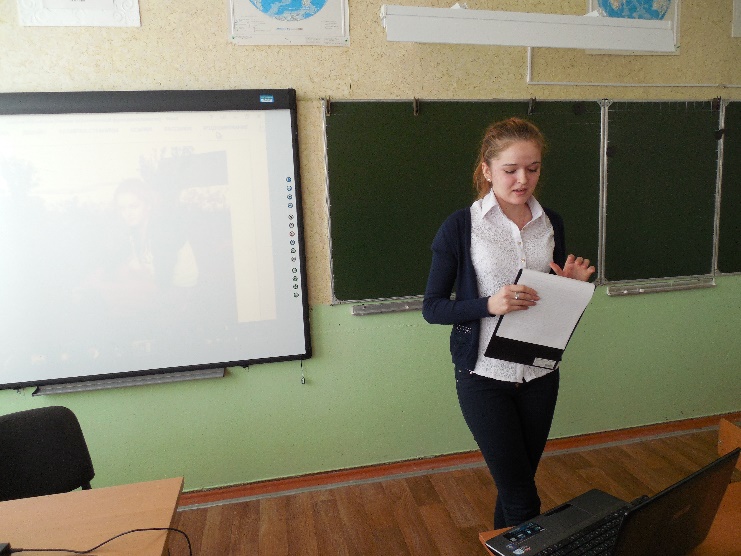 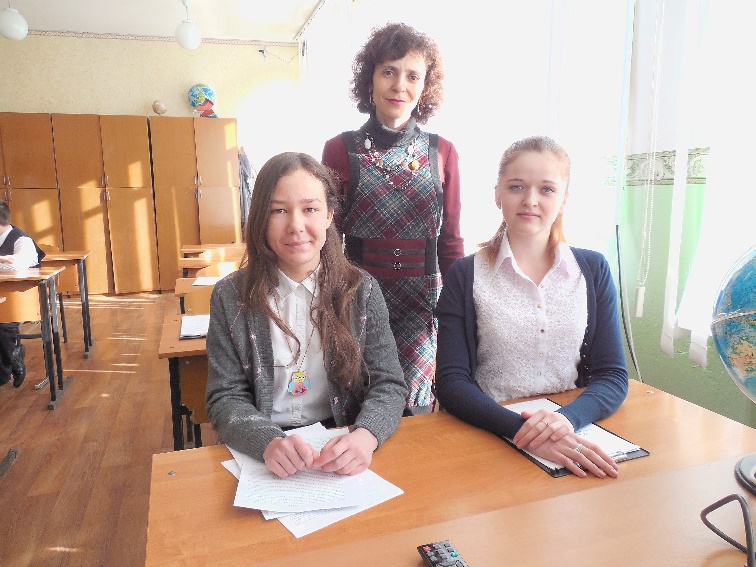 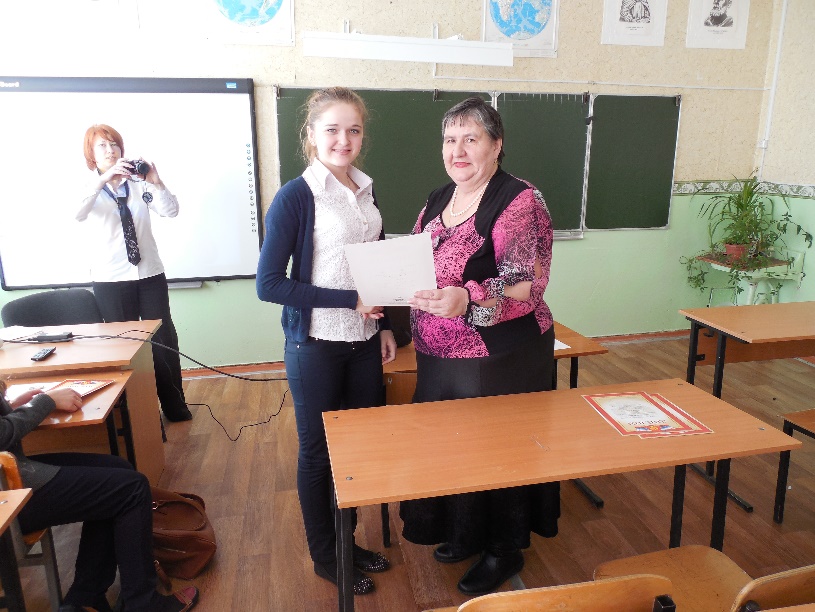 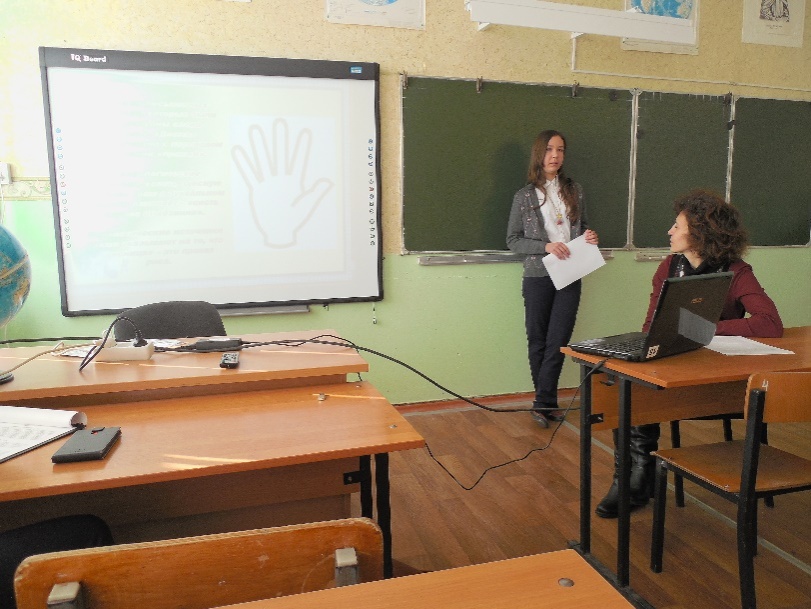 Руководитель НОУ «Озарение» МБОУ СОШ № 9 г. Грязи:Чекулдаева Ирина ВалентиновнакласспредметУчастник НОУТемаНаучный руководитель7бОбществознаниеПодласова Анна, Пряхина Юлия«Каков он современный подросток: проблемы и пути решения»Смекалина И.Д.10ОбществознаниеМарков Роман«Магнитофонная гласность, как предвестник преобразований 90-х в России»Колыхалова Е.А.10ИнформатикаПрипадчев Артем«Разработка школьного сайта, основанного на системе управления контентом Joomla!, использующей в качестве хранилища базу данных MySOL»Папина Г.В.классУчастник НОУПредмет/ТемаНаучный руководитель7бСтаробахина КристинаИстория«Греко-персидские войны»Смекалина И.Д.10Марков РоманИстория«Влияние белого движения на российскую и мировую культуру»Колыхалова Е.А.10Кочкуркин Вячеслав, Чигарев Виталий,Крыжко АлександрФизика«Графики в задачах по кинематике»Маршкова И.В.классУчастник НОУПредмет/ТемаНаучный руководитель9бБлинова Алина, Чекулдаева СофьяФизика«Жевательная резинка: польза или вред?»Маршкова И.В.9аФедичкина Светлана, Печенкина АнастасияГеография«Атлантида: от древности до наших дней»Чекулдаева И.В.8аНастичева АлександраГеография«Пчеловодство в нашей жизни»Чекулдаева И.В.9аКопылова Мария, Меринова ОльгаОбществознание«Соционика»Колыхалова Е.А.классУчастник НОУПредмет/ТемаНаучный руководитель8а, 8бАникина МаргаритаПотапова Алина Обществознание«Дневники или блоги современников»Колыхалова  Е.А.5Мещерякова Софья Колесова ЕкатеринаИстория России «По страницам ВОВ»Колыхалова  Е.А.7Морозова Ева Физика «Кошачий глаз»Маршкова И. В.8Меринов Кирилл Физика «Определение температуры проводника без термометра»Маршкова И. В. 9Нагель КристинаГеография«Йошта: условия произрастания в средней полосе России»Чекулдаева И. В.8Фомочкина ОксанаГеография «Топонимические различия в названии реки Десна»Чекулдаева И. В.8Бирюков Егор Химия«Свойства воды»Глотова Л. В.8Корнеев Дмитрий Химия«Память воды»Глотова Л. В.11Мамонова Наталья Химия «Стихия огня»Глотова Л. В.6Филиппов АлександрЧастухин Даниил Литература«Сказка далеко, сказка рядом»Кобзева М. Н.5Мещерякова Софья  Английский язык«Англицизмы в обыденной жизни школьника»Волкова У. О.4Беляева Анна Английский язык«Происхождение дней недели в русском и английском языках»Огурцова М. Е.